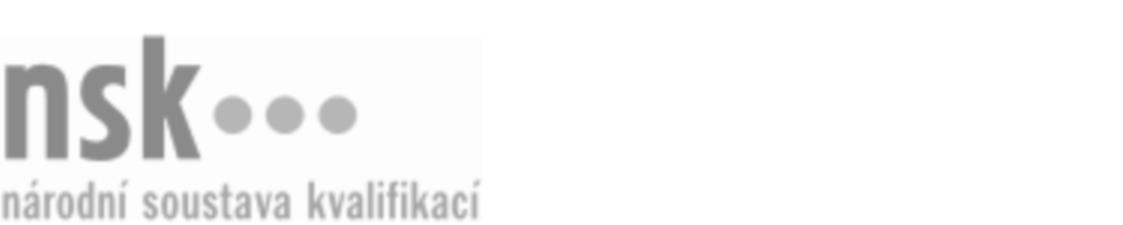 Kvalifikační standardKvalifikační standardKvalifikační standardKvalifikační standardKvalifikační standardKvalifikační standardKvalifikační standardKvalifikační standardSpecialista/specialistka poradenství a prodeje krmných směsí (kód: 29-033-T) Specialista/specialistka poradenství a prodeje krmných směsí (kód: 29-033-T) Specialista/specialistka poradenství a prodeje krmných směsí (kód: 29-033-T) Specialista/specialistka poradenství a prodeje krmných směsí (kód: 29-033-T) Specialista/specialistka poradenství a prodeje krmných směsí (kód: 29-033-T) Specialista/specialistka poradenství a prodeje krmných směsí (kód: 29-033-T) Specialista/specialistka poradenství a prodeje krmných směsí (kód: 29-033-T) Autorizující orgán:Ministerstvo zemědělstvíMinisterstvo zemědělstvíMinisterstvo zemědělstvíMinisterstvo zemědělstvíMinisterstvo zemědělstvíMinisterstvo zemědělstvíMinisterstvo zemědělstvíMinisterstvo zemědělstvíMinisterstvo zemědělstvíMinisterstvo zemědělstvíMinisterstvo zemědělstvíMinisterstvo zemědělstvíSkupina oborů:Potravinářství a potravinářská chemie (kód: 29)Potravinářství a potravinářská chemie (kód: 29)Potravinářství a potravinářská chemie (kód: 29)Potravinářství a potravinářská chemie (kód: 29)Potravinářství a potravinářská chemie (kód: 29)Potravinářství a potravinářská chemie (kód: 29)Týká se povolání:Specialista prodeje a poradenství v potravinářství a krmivářstvíSpecialista prodeje a poradenství v potravinářství a krmivářstvíSpecialista prodeje a poradenství v potravinářství a krmivářstvíSpecialista prodeje a poradenství v potravinářství a krmivářstvíSpecialista prodeje a poradenství v potravinářství a krmivářstvíSpecialista prodeje a poradenství v potravinářství a krmivářstvíSpecialista prodeje a poradenství v potravinářství a krmivářstvíSpecialista prodeje a poradenství v potravinářství a krmivářstvíSpecialista prodeje a poradenství v potravinářství a krmivářstvíSpecialista prodeje a poradenství v potravinářství a krmivářstvíSpecialista prodeje a poradenství v potravinářství a krmivářstvíSpecialista prodeje a poradenství v potravinářství a krmivářstvíKvalifikační úroveň NSK - EQF:777777Odborná způsobilostOdborná způsobilostOdborná způsobilostOdborná způsobilostOdborná způsobilostOdborná způsobilostOdborná způsobilostNázevNázevNázevNázevNázevÚroveňÚroveňKomplexní dispečerské řízení prodeje krmných směsí a poradenstvíKomplexní dispečerské řízení prodeje krmných směsí a poradenstvíKomplexní dispečerské řízení prodeje krmných směsí a poradenstvíKomplexní dispečerské řízení prodeje krmných směsí a poradenstvíKomplexní dispečerské řízení prodeje krmných směsí a poradenství77Sestavování operativních plánů prodeje krmných směsí a premixůSestavování operativních plánů prodeje krmných směsí a premixůSestavování operativních plánů prodeje krmných směsí a premixůSestavování operativních plánů prodeje krmných směsí a premixůSestavování operativních plánů prodeje krmných směsí a premixů77Poradenství v oboru krmivářství zaměřené na zavádění nových trendů, postupů a řešení nabídky u zákazníkůPoradenství v oboru krmivářství zaměřené na zavádění nových trendů, postupů a řešení nabídky u zákazníkůPoradenství v oboru krmivářství zaměřené na zavádění nových trendů, postupů a řešení nabídky u zákazníkůPoradenství v oboru krmivářství zaměřené na zavádění nových trendů, postupů a řešení nabídky u zákazníkůPoradenství v oboru krmivářství zaměřené na zavádění nových trendů, postupů a řešení nabídky u zákazníků77Operativní řešení problémů poradenství a prodeje krmných směsíOperativní řešení problémů poradenství a prodeje krmných směsíOperativní řešení problémů poradenství a prodeje krmných směsíOperativní řešení problémů poradenství a prodeje krmných směsíOperativní řešení problémů poradenství a prodeje krmných směsí66Orientace v normách, standardech a právních předpisech používaných v oboru krmivářstvíOrientace v normách, standardech a právních předpisech používaných v oboru krmivářstvíOrientace v normách, standardech a právních předpisech používaných v oboru krmivářstvíOrientace v normách, standardech a právních předpisech používaných v oboru krmivářstvíOrientace v normách, standardech a právních předpisech používaných v oboru krmivářství66Specialista/specialistka poradenství a prodeje krmných směsí,  28.03.2024 12:39:20Specialista/specialistka poradenství a prodeje krmných směsí,  28.03.2024 12:39:20Specialista/specialistka poradenství a prodeje krmných směsí,  28.03.2024 12:39:20Specialista/specialistka poradenství a prodeje krmných směsí,  28.03.2024 12:39:20Strana 1 z 2Strana 1 z 2Kvalifikační standardKvalifikační standardKvalifikační standardKvalifikační standardKvalifikační standardKvalifikační standardKvalifikační standardKvalifikační standardPlatnost standarduPlatnost standarduPlatnost standarduPlatnost standarduPlatnost standarduPlatnost standarduPlatnost standarduStandard je platný od: 21.10.2022Standard je platný od: 21.10.2022Standard je platný od: 21.10.2022Standard je platný od: 21.10.2022Standard je platný od: 21.10.2022Standard je platný od: 21.10.2022Standard je platný od: 21.10.2022Specialista/specialistka poradenství a prodeje krmných směsí,  28.03.2024 12:39:20Specialista/specialistka poradenství a prodeje krmných směsí,  28.03.2024 12:39:20Specialista/specialistka poradenství a prodeje krmných směsí,  28.03.2024 12:39:20Specialista/specialistka poradenství a prodeje krmných směsí,  28.03.2024 12:39:20Strana 2 z 2Strana 2 z 2